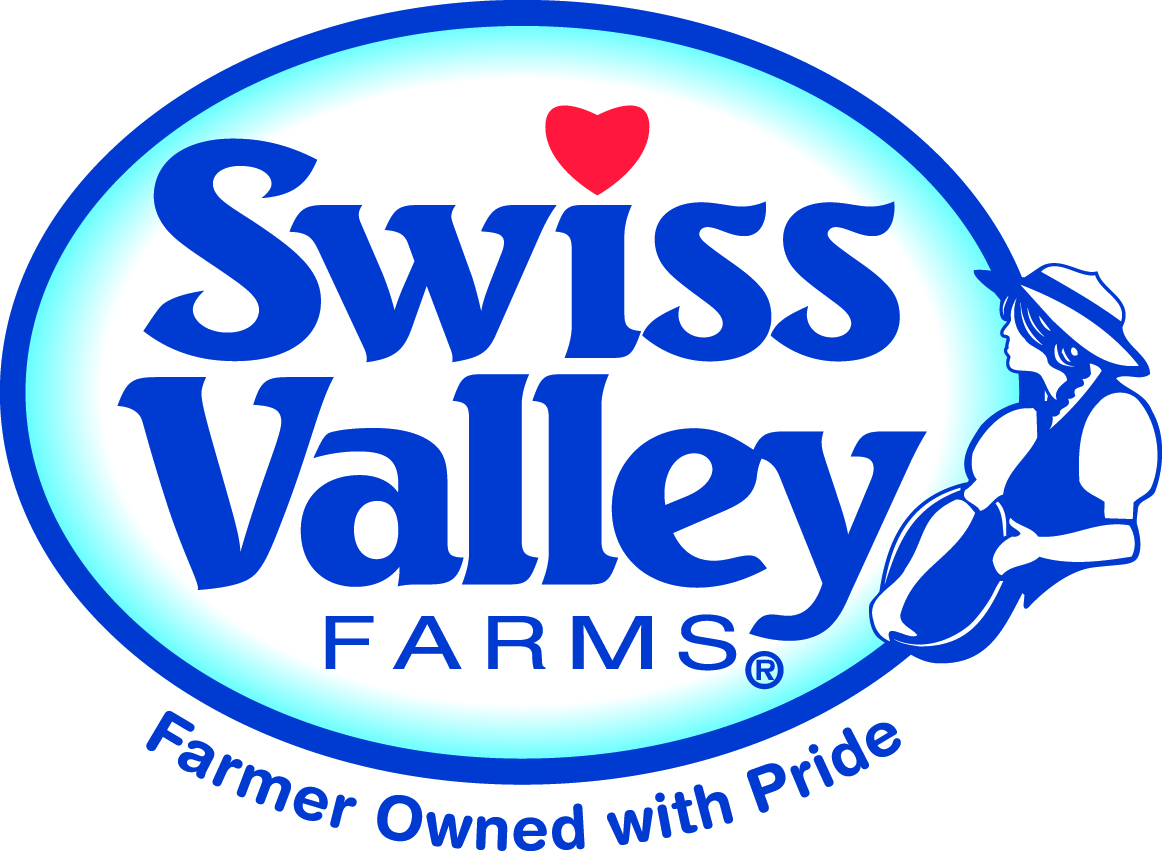 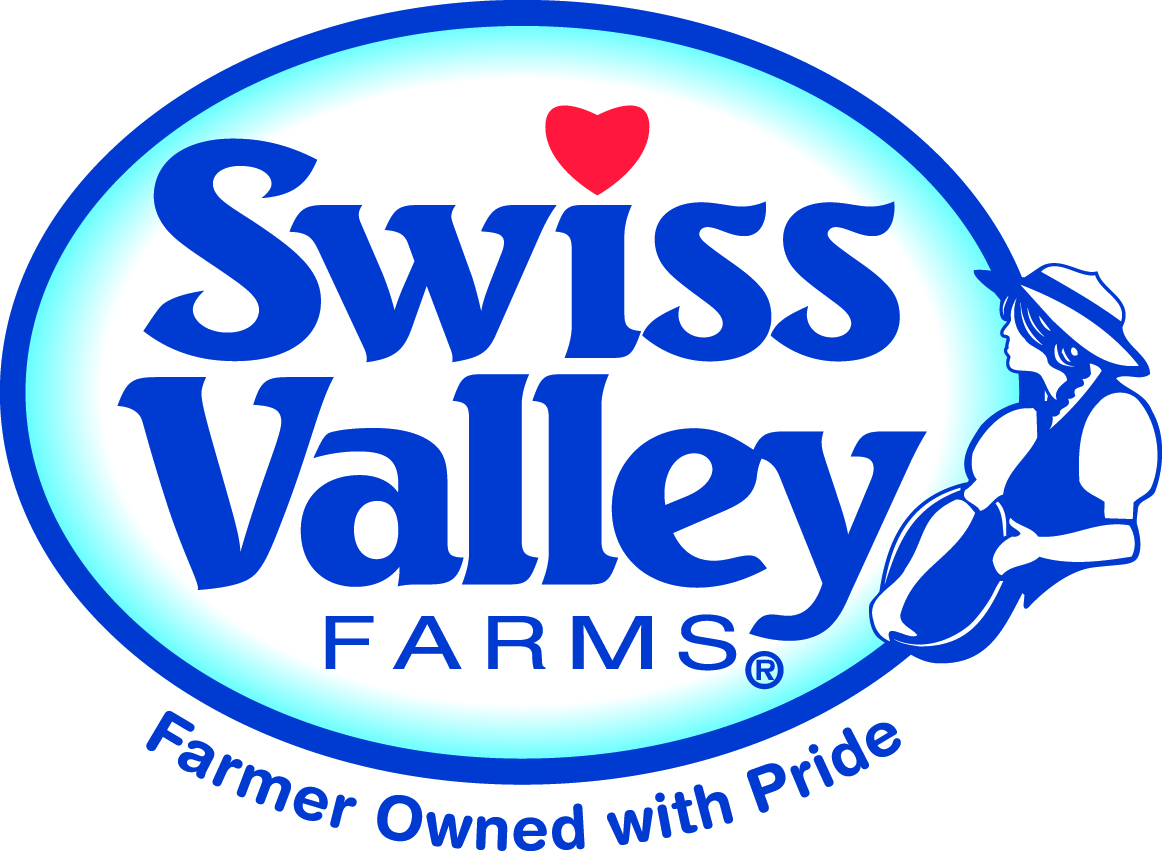 			   SWISS VALLEY FARMS 			   2014 Scholarship ApplicationEach year, Swiss Valley Farms Cooperative gives out two $1,000 and three $500 agriculture scholarships and three $500 scholarships for non-agriculture majors. Current Swiss Valley Farms members and their children are eligible to apply and receive these scholarships. If you have received one of these co-op scholarships in the past, you are ineligible to apply again.Name: _____________________________________________________________________Address:____________________________________________________________________Phone: ____________________________       Date of birth: _________________________E-Mail address:________________________________		Phone: ___________________Are you or your parents currently Swiss Valley Farms co-op members?  ______________________________What is your SVF Producer Number?  _______________________Please check one: My Major is --       Agriculture-oriented  or Another Field of Study List your expected major:____________________________________________________________________Name and address of college, vocational or trade school where this scholarship will be used and you will be attending full-time this fall, taking a minimum of 12 credit hours:______________________________________________________________________From what high school did you graduate and in what year?What will your grade classification in college be in the fall of 2013? ___________________________What types of agricultural activities are you presently active in or have been active in? Describe your own supervised FFA ag program and/or 4-H experience. List dates of these activities.  _________________________________________________________________________________________2.	List any extra-curricular activities you were involved in while attending high school and secondary school. (Sports, band, etc.) List dates of your involvement._________________________________________________________________________________________________________________________________________________________________________________List offices and leadership positions held in organizations such as church, school, community, FFA, 4-H, etc. (Include name of organization, year, office and duties).4.	Explain how you have contributed to being a Swiss Valley Farms co-op member, either directly or by helping out your parents, family or employer while they have been involved in co-op related activities.5.	Describe any jobs you have held off the farm.6.	ESSAY: On a separate sheet, explain your career goals and what motivated you to make that career selection.Name of parents in full and their phone numbers:CERTIFICATION:I hereby certify that the information contained in this report is true and correct to the best of my knowledge.Signature of applicant:								Date:I verify that I am a current Swiss Valley Farms member and that all the information contained in this report is true and correct to the best of my knowledge. If my son or daughter is selected to receive one of the scholarships, he/she has my permission to accept the award. I also realize that I must be a current member of the co-op at the time the scholarship check is awarded.Signature of parent/guardian:								Date:Mail this application to: Farms Cooperative - Scholarship ApplicationNancy Feeney, Member Relations Manager, ,   52808List the newspapers you would like a news release sent to if you win a scholarship._________________________________________________________________________________________